Vadovaudamasi Lietuvos Respublikos vietos savivaldos įstatymo 15 straipsnio 2 dalies 29 punktu, 16 straipsnio 1 dalimi, Lietuvos Respublikos kelių transporto kodekso 16 straipsnio 2 dalimi, Lietuvos Respublikos  transporto  lengvatų  įstatymo 5 straipsnio 8 dalimi, Funkcinės  zonos Tauragė+ plėtros strategija, patvirtinta Pagėgių savivaldybės tarybos 2020 m. balandžio 23 d. sprendimu Nr. T-51 ,,Dėl Funkcinės zonos Tauragė+ plėtros strategijos patvirtinimo“ ir atsižvelgdama į VšĮ „Žaliasis regionas“ 2023 m. liepos 19 d. raštą Nr. SD/39 „Dėl e-bilietų kainos patvirtinimo ir pinigų surinkimo“, Pagėgių savivaldybės taryba  nusprendžia:Patvirtinti Pagėgių savivaldybės vietinio (priemiesčio) reguliaraus susisiekimo autobusų vienkartinio bilieto (įskaitant parduodamo autobuse ir internetu)  kainą – 1,00 Eur (su PVM);Patvirtinti Pagėgių savivaldybės vietinio (priemiesčio) reguliaraus susisiekimo autobusų vienkartinio bilieto  kainą  asmenims, kuriems pagal Lietuvos Respublikos transporto lengvatų įstatymą numatyta teisė įsigyti:vienkartinio bilieto (įskaitant parduodamo autobuse ir internetu) su 50 procentų nuolaida –  0,50 Eur (su PVM);vienkartinio bilieto (įskaitant parduodamo autobuse ir internetu) su 80 procentų nuolaida – 0,20 Eur (su PVM).Patvirtinti Pagėgių savivaldybės vietinio (priemiesčio) reguliaraus susisiekimo autobusų elektroninių terminuotų neriboto kelionių skaičiaus vardinių bilietų kainas su 80 procentų nuolaida:30 dienų vardinio bilieto – 2,00 Eur (su PVM);180 dienų vardinio bilieto – 8,00 Eur (su PVM);365 dienų vardinio bilieto – 12,00 Eur (su PVM).Nustatyti, kad:vaikai iki 7 metų amžiaus vežami nemokamai;  100 procentų važiavimo Pagėgių savivaldybės vietinio (priemiesčio) reguliaraus susisiekimo autobusais nuolaida taikoma mokiniams, kurie mokosi Pagėgių savivaldybės ugdymo įstaigose pagal bendrojo ugdymo programas (išskyrus pilnamečius asmenis, kurie mokosi pagal suaugusiųjų pradinio, pagrindinio, vidurinio ugdymo programas), pateikusiems mokinio pažymėjimą. Vežėjui už kiekvieną mokinio kelionę apmokama vienkartinio bilieto kaina;terminuoti neriboto kelionių skaičiaus autobusų bilietai galioja visuose Tauragės regiono savivaldybių įsteigtuose vietinio (miesto ir priemiesčio) reguliaraus susisiekimo autobusų maršrutuose; elektroninių terminuotų neriboto kelionių skaičiaus bilietų pardavimą vykdo viešoji įstaiga ,,Žaliasis regionas“;vežėjo pajamos su PVM apskaičiuojamos pervežtų keleivių skaičių padauginus iš vienkartinio bilieto kainos. Pripažinti netekusiu galios Pagėgių savivaldybės tarybos 2016 m. gegužės 26 d. sprendimą Nr. T-119 „Dėl keleivių vežimo reguliariais reisais vietinio (priemiestinio) susisiekimo maršrutais tarifų nustatymo“.Nustatyti, kad šis sprendimas įsigalioja 2023 m. spalio 1 d.Sprendimą paskelbti Teisės aktų registre ir Pagėgių savivaldybės interneto svetainėje www.pagegiai.lt. Savivaldybės meras                                                                                            Vaidas Bendaravičius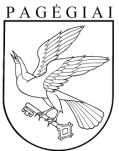 PAGĖGIŲ SAVIVALDYBĖS TARYBASPRENDIMASDĖL VIETINIO (PRIEMIESČIO) REGULIARAUS SUSISIEKIMO AUTOBUSŲ BILIETŲ KAINŲ PATVIRTINIMO2023 m. rugpjūčio 21 d. Nr. T-128Pagėgiai